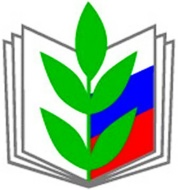 ПРОФЕССИОНАЛЬНЫЙ СОЮЗ РАБОТНИКОВ НАРОДНОГО ОБРАЗОВАНИЯ И НАУКИ РОССИЙСКОЙ ФЕДЕРАЦИИ(ОБЩЕРОССИЙСКИЙ ПРОФСОЮЗ ОБРАЗОВАНИЯ)АЛТАЙСКАЯ КРАЕВАЯ ОРГАНИЗАЦИЯП Р Е З И Д И У МП О С Т А Н О В Л Е Н И Е28 февраля 2020 г.	                г. Белокуриха                      Протокол № 3-4О мероприятиях  по улучшению качества работы и повышению профсоюзного членства  в учреждениях профессионального образования края» (совместно с Минобрнауки Алтайского края и Советом директоров профессиональных организаций края)	В структуру Алтайской краевой организации Профсоюза входят 21 первичная профсоюзная организация краевых государственных бюджетных профессиональных образовательных учреждений (техникумы, колледжи, профессиональные лицеи): 10 – прямого  подчинения краевому комитету и 11 – входят в состав районных, городских организаций Профсоюза.Группа первичных профорганизаций учреждений профессионального образования является самой малочисленной и малоэффективной в составе краевой организации Профсоюза. В данных образовательных организациях в среднем по краю только 40,8% работников состоят в Профсоюзе. Этому способствуют как объективные (масштабные процессы реорганизации и сокращения штатов), так и субъективные причины (низкое качество работы профкомов организаций).Реорганизацию в форме слияния двух и более бывших учреждений СПО в предыдущую пятилетку претерпели Алтайская академия гостеприимства, Алтайский государственный колледж, Бийский государственный колледж, Каменский агротехнический техникум, Рубцовский аграрно-промышленный техникум, Троицкий агротехнический техникум, где до реорганизации были многочисленные первичные профорганизации нашего отраслевого Профсоюза.	Имеют право юридического лица 6 первичных профорганизаций:1. Барнаульский государственный педагогический колледж.2. Каменский агротехнический техникум.3. Каменский педагогический колледж.4. Рубцовский педагогический колледж.5. Славгородский аграрный техникум.6. Славгородский педагогический колледж.В 2019 году в связи с массовым выходом членов Профсоюза прекратила существование первичка КГБПОУ Алтайский агротехнический техникум (есть основания полагать - не без содействия руководства учреждения).Утеряна связь с первичкой Благовещенского профессионального лицея, насчитывающей ещё год назад 42 члена Профсоюза, или 52,5% работников.	В данных условиях создан краевой координационный совет председателей первичных профсоюзных организаций учреждений профобразования, который возглавляет Чеснокова Л.В. (Каменский агротехнический техникум). Она ежегодно проходит обучение в ЦС Профсоюза, принимает участие в заседаниях КСП ПО в Москве.На отчётно-выборной конференции в декабре 2019 года изменен принцип формирования краевого комитета и норма представительства от профсоюзных организаций профессионального образования: в состав краевого комитета теперь входят председатель КСП ПО Чеснокова Л.В. и председатель первички Славгородского педколледжа Околович Л.А.Вопрос повышения эффективности работы первичных организаций профобразования и совершенствования их организационной структуры был рассмотрен на заседании президиума краевой организации в марте 2019 года. Следует отметить, что самые сплоченные и многочисленные первички здесь созданы в лицеях и техникумах, входящих в состав районных и городских организаций Профсоюза: Егорьевский лицей профобразования (100%) и его Поспелихинский филиал (95,1%), Алейский технологический техникум (68,4%), Ребрихинский лицей профобразования (88,9%), Смоленский лицей профобразования (88,6%), Усть-Калманский лицей профобразования (77,4%). С учётом этого опыта руководством краевого комитета был поднят вопрос о передаче всех организаций профессионального образования на уровень местных организаций Профсоюза. Однако данное решение поддержано не всеми профкомами учреждений.На сегодняшний день из 11 первичных профорганизаций прямого краевому комитету подчинения 6 объединяют менее 50% работников:	На грани 50% ситуация в Каменском агротехническом техникуме:Лучшими по охвату профчленством в крае являются 3 первичные профорганизации: Каменского педколледжа (73%), Славгородского аграрного техникума (74,6%), Славгородского педколледжа (70,3%).Заслушав и обсудив информацию Абдуллаева Ю.Г., председателя краевой организации Профсоюза, Иванищевой С.Б., заместителя председателя, выступающих от учреждений профессионального образования, членов президиума и приглашенных, президиум краевой организации ПОСТАНОВЛЯЕТ:	1. Утвердить План мероприятий по улучшению качества работы и повышения профсоюзного членства в первичных профсоюзных организациях учреждений профессионального образования (Приложение 1). Комитету краевой организации Профсоюза, Координационному совету председателей первичных профорганизаций учреждений профессионального образования организовать работу в соответствии с данным Планом.2. Утвердить ПЛАН необходимого приёма в члены Профсоюза на 2020 год в организациях профессионального образования (Приложение 2).3. Профкомам первичных профсоюзных организаций учреждений профессионального образования с целью сохранения права профсоюзных организаций на представительство при заключении коллективного договора, а также сохранения других прав, создания необходимых правовых условий для достижения оптимального согласования интересов сторон трудовых отношений, принять меры по организационному укреплению первичек в части увеличения численности, организовав приём в члены Профсоюза исходя из параметров вышеназванного Плана необходимого приёма.4. Итоги выполнения планов, указанных в пунктах 1 и 2 настоящего постановления, рассмотреть на заседании Координационного совета председателей первичных профорганизаций профессионального образования в 1 полугодии 2021 года.5. Наградить денежной премией в размере 3000 рублей по итогам работы за 2019 год председателей первичных профсоюзных организаций, обеспечивших самый высокий охват профсоюзным членством среди учреждений профессионального образования края:5.1. Батурину Елену Николаевну, председателя первичной профсоюзной организации Каменского педагогического колледжа;5.2. Гуртовенко Тамару Анатольевну, председателя первичной профсоюзной организации Славгородского аграрного техникума;5.3. Околович Людмилу Анатольевну, председателя первичной профсоюзной организации Славгородского педагогического колледжа;5.4. Писклову Надежду Владимировну - председателя первичной профсоюзной организации Егорьевского лицея профобразования;5.5. Архипову Татьяну Юрьевну - председателя первичной профсоюзной организации Поспелихинского филиала Егорьевского лицея профобразования;5.6. Кононенко Наталью Александровну - председателя первичной профсоюзной организации Алейского технологического техникума;5.7. Казанцева Михаила Александровича - председателя первичной профсоюзной организации Ребрихинского лицея профобразования;5.8. Лисицыну Татьяну Анатольевну - председателя первичной профсоюзной организации Смоленского лицея профобразования;5.9. Коротову Татьяну Александровну - председателя первичной профсоюзной организации Усть-Калманского лицея профобразования.6. Контроль за исполнением постановления возложить на заместителя председателя краевой организации Профсоюза С.Б. Иванищеву и главного бухгалтера В.Н. Мерзлякову.Председатель Алтайской краевойорганизации Профсоюза						    Ю.Г. АбдуллаевПриложение 1к постановлению президиума Алтайской краевой организации ПрофсоюзаПрот. № 3-4 от 28 февраля 2020 г. ПЛАН МЕРОПРИЯТИЙ по улучшению качества работы и повышения профсоюзного членства в первичных профсоюзных организациях учреждений профессионального образования	1. Организовать работу по приему в Профсоюз:	- в первую очередь профсоюзным организациям с охватом профчленством менее 50% (План необходимого приёма – в приложении);	- остальным добиться увеличения охвата профчленством до краевого показателя (64,3%) либо сохранения численности членов Профсоюза (где охват профчленством высокий).Ответственные: председатели первичных профсоюзных организаций.Срок: в течение 2020 г.	2. Провести заседания профкомов, на которых определить конкретные мероприятия для реализации поставленной задачи с учетом специфики первичной профорганизации, доведения охвата профчленства до рекомендованного в постановлении президиума краевой организации %.	На заседании профкома рассмотреть вопросы:	- оказание адресной помощи в решении личных проблем работников (социальный паспорт профсоюзной организации);	- внесение изменений в состав профкома где должны быть представлены различные группы работающих (преподаватели, младший обслуживающий и учебно-вспомогательный персонал);	- назначение ответственного(ых) за работу по приему в Профсоюз;	- подготовка анкетирования для работников учреждения.Ответственные: председатели первичных профсоюзных организаций. Срок: март 2020.	3. Организовать проведение Недели первичной профсоюзной организации либо Дней Профсоюза.	Специалистам аппарата краевого комитета подготовить методические материалы.Ответственные: председатели первичных профсоюзных организаций, аппарат краевого комитета (методпомощь). Срок: до 1 октября 2020 г.	4. Обеспечить регулярное информирование членов Профсоюза, работников учреждения с работой профкома,  профсоюзных органов всех уровней (выступления председателя на педсоветах и совещаниях, наличие профсоюзного уголка, группы в соцсетях, мессенджерах, страницы профсоюзного комитета на сайте учреждения и т.д.).Ответственные: председатели первичных профсоюзных организаций.Срок: в течение 2020 г.	5. Своевременно и качественно подготовить публичный отчет профкома о работе за 2020 год, разместить его в профсоюзном уголке, на странице профкома на сайте учреждения, представить коллективу. В отчете подвести итоги работы по приему в Профсоюз.Ответственные: председатели первичных профсоюзных организаций.Срок: декабрь 2020 г.	6. По итогам года поощрить Почетными грамотами и денежными премиями, иными формами поощрения председателей первичных профорганизаций.Ответственные: президиум краевой организации Профсоюза.Срок: IV квартал 2020 года.	7. Ежегодно определять не менее 2 руководителей за результативную совместную работу с профсоюзной организацией, развитие социального партнерства, обеспечение реального участия профсоюзной организации в управлении учреждением для поощрения: (премии краевой организации Профсоюза «За активное сотрудничество с Профсоюзом», льготные профсоюзные путевки в санатории, направления на семинары ЦС Профсоюза для социальных партнеров и т.п.).Ответственные: президиум краевой организации Профсоюза.Срок: IV квартал 2020 года.8. Организовать организационно-методическое и информационное сопровождение изменений системы оплаты труда и повышения окладов работников КГБОУПО, проработать вопрос с коллективами образовательных организаций.Ответственные: комитет краевой организации Профсоюза (Мерзлякова В.Н.), председатели первичных профсоюзных организаций.Срок: II-III квартал 2020 года.9. Подготовить серию публикаций на сайте и в СМИ о деятельности лучших профкомов организаций профессионального образования.Ответственные: комитет краевой организации Профсоюза (Ивановская Е.Л.), председатели первичных профсоюзных организаций.Срок: II-III квартал 2020 года.Приложение 2к постановлению президиума Алтайской краевой организации ПрофсоюзаПрот. № 3-4 от 28 февраля 2020 гПЛАНнеобходимого приёма в члены Профсоюза в первичных профорганизациях, объединяющих менее 50% членов Профсоюза,на 2020 год№НаименованиеРаботающихчленов Профсоюза% охватапринятов течение года1.Алтайская академия гостеприимства3128727,9%?2.Алтайский государственный колледж20683,9%03.Барнаульский государственный педагогический колледж1245746%24.Бийский государственный колледж3586819%85.Рубцовский аграрно-промышленный техникум1922412,5%16.Рубцовский педагогический колледж602745%2№НаименованиеРаботающихчленов Профсоюза% охватапринятоза год7.Каменский агротехнический техникум1286853,1%9№Наименование учрежденияКол-во работниковКол-во членов ПрофсоюзаНеобходимо принять в Профсоюз1.Алтайская академия гостеприимства31287702.Алтайский государственный колледж2068953.Барнаульский государственный педагогический колледж1245754.Бийский государственный колледж358681125.Рубцовский аграрно-промышленный колледж19224736.Рубцовский педагогический колледж602747.Ключевский лицей профессионального образования5712178.Павловскийаграрный техникум10542119.Тальменский агротехнический техникум1697115